Western Australia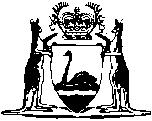 POULTRY INDUSTRY (TRUST FUND) ACT 1948Poultry Industry (Trust) Fund Regulations		These regulations were repealed by the Pig, Potato and Poultry Industries (Compensation Legislation) Repeal Act 2004 s. 5 (No. 40 of 2004) as at 1 Feb 2005 (see s. 2 and Gazette 7 Jan 2005 p. 53)Western AustraliaPoultry Industry (Trust) Fund RegulationsContents1.	Citation	12. 	Remuneration of Committee	13.	Notice of contribution rate	2Notes	Compilation table	4Western AustraliaPOULTRY INDUSTRY (TRUST FUND) ACT 1948Poultry Industry (Trust) Fund Regulations1.	Citation		These regulations may be cited as the Poultry Industry (Trust) Fund Regulations.2. 	Remuneration of Committee		Subject to section 75 of the Public Service Act 1904 (as amended) the fees and allowances payable to the members of the Poultry Industry Trust Fund Committee, shall be as follows: — 	(a)	A sitting fee to each member, other than the Chairman, of £3 3s. for each half day of each meeting of the Committee that the member attends.	(b)	A travelling allowance at the rate of £1 10s. per day and proportionately for part of a day when the Chairman or member is travelling to and from meetings of Committee or is otherwise engaged on business of or for the Committee. Provided that this paragraph shall not apply to the time taken in travelling to and from meetings of the Committee if the Chairman or members reside in the town or city in which the meeting is held or at any place within a radius of 15 miles from such town or city.	(c)	The actual cost of travelling from the home of the Chairman or member to the place where the meeting of the Committee is held and return to his home. Provided that such cost shall not exceed the fare for a similar journey by train, tram or omnibus, whichever is available and is the smaller fare.	(d)	Whenever, by the direction of the Committee, the Chairman or any member makes any inspection or performs any other services for the Committee under and for the purpose of the Act or regulations thereunder, he may by resolution of the Committee be granted and paid out of the Poultry Industry Trust Fund as part of the administration costs a fee by way of remuneration for his services for and in respect of each day or part of a day during which the services are performed. Provided that the fee granted and paid to the Chairman or member under this regulation shall not exceed £1 1s. per day.	[Regulation 2 amended in Gazette 26 May 1965 p.1626.] 3.	Notice of contribution rate	(a)	As and whenever the Minister, acting pursuant to subsection (5) of section 17 of the Act declares the rate of the contribution to be made to the Fund by producers under the said section 17, he shall give notice of the rate of the contribution so declared to the Committee in writing under his hand and in such notice shall state the period during or in connection with which the contribution at the said declared rate is to be made.	(b)	Upon receipt of such notice from the Minister, the Committee shall cause a notification thereof to be published in the Government Gazette, and to be sent or given to the Association, and by such other means, as the Committee shall deem sufficient, shall cause the particulars of the said notice to be brought to the notice of producers, dealers and any other persons affected thereby.	(c)	Every declaration aforesaid made by the Minister as notified by him to the Committee shall take and have effect according to the tenor of the notice thereof as furnished by the Minister to the Committee.Notes1. 	This is a compilation of the Poultry Industry (Trust) Fund Regulations and includes the amendments referred to in the following Table.Compilation tableReprinted under the Reprints Act 1984 as at 1 February 2005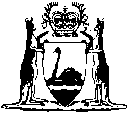 Reprinted under the Reprints Act 1984 asat 1 February 2005CitationGazettalCommencementPoultry Industry (Trust) Fund Regulations9 Sep 1949 p.22729 Sep 194926 May 1965 p.1626These regulations were repealed by the Pig, Potato and Poultry Industries (Compensation Legislation) Repeal Act 2004 s. 5 (No. 40 of 2004) as at 1 Feb 2005 (see s. 2 and Gazette 7 Jan 2005 p. 53)These regulations were repealed by the Pig, Potato and Poultry Industries (Compensation Legislation) Repeal Act 2004 s. 5 (No. 40 of 2004) as at 1 Feb 2005 (see s. 2 and Gazette 7 Jan 2005 p. 53)These regulations were repealed by the Pig, Potato and Poultry Industries (Compensation Legislation) Repeal Act 2004 s. 5 (No. 40 of 2004) as at 1 Feb 2005 (see s. 2 and Gazette 7 Jan 2005 p. 53)